от 11.09.2017  № 1462О внесении изменений в постановление администрации Волгограда от 29 декабря 2012 г. № 3726 «Об утверждении Перечня муниципальных услуг Волгограда, предоставляемых структурными подразделениями администрации Волгограда, муниципальными учреждениями Волгограда, подлежащих включению в реестр муниципальных услуг Волгограда»В соответствии с решением Волгоградской городской Думы от 22 марта 2017 г. № 55/1586 «О переименовании комитета социальной поддержки населения администрации Волгограда в комитет жилищной и социальной политики администрации Волгограда и об утверждении Положения о комитете жилищной и социальной политики администрации Волгограда», постановлениями администрации Волгограда от 05 мая 2017 г. № 683 «Об утверждении структуры аппарата главы администрации Волгограда», от 06 апреля 2017 г. № 503 «О ликвидации департамента экономического развития администрации Волгограда», от 26 июня 2017 г. № 1011 «Об утверждении положений о комитете экономического развития администрации Волгограда и его отделах», руководствуясь статьями 7, 39 Устава города-героя Волгограда, администрация ВолгоградаПОСТАНОВЛЯЕТ:1. Внести в постановление администрации Волгограда от 29 декабря 2012 г. № 3726 «Об утверждении Перечня муниципальных услуг Волгограда, предоставляемых структурными подразделениями администрации Волгограда, муниципальными учреждениями Волгограда, подлежащих включению в реестр муниципальных услуг Волгограда» следующие изменения:1.1. В названии, пункте 1 после слов «реестр муниципальных услуг Волгограда» дополнить словами «и предоставляемых по принципу одного окна в много-
функциональных центрах предоставления государственных и муниципальных услуг».1.2. Изложить пункт 3.5 в новой редакции:«3.5. Оперативно информировать комитет экономического развития администрации Волгограда об изменениях в предоставляемых муниципальных услугах».1.3. Дополнить новым пунктом 3.6 следующего содержания:«3.6. Обеспечить эффективную реализацию принципа одного окна, организовав передачу в многофункциональные центры предоставления государственных и муниципальных услуг функций по приему, регистрации, выдаче документов в рамках предоставления муниципальных услуг в соответствии с пунктом 1 настоящего постановления».2. Изложить Перечень муниципальных услуг Волгограда, предоставляемых структурными подразделениями администрации Волгограда, муниципальными учреждениями Волгограда, подлежащих включению в реестр муниципальных услуг Волгограда, утвержденный названным постановлением, в новой редакции согласно приложению.3. Признать утратившими силу постановления администрации Волгограда:3.1. От 16 декабря 2014 г. № 1626 «Об утверждении перечня муниципальных услуг, предоставление которых организуется по принципу одного окна в муниципальном бюджетном учреждении «Многофункциональный центр по предоставлению государственных и муниципальных услуг».3.2. От 19 февраля 2015 г. № 191 «О внесении изменений в постановление администрации Волгограда от 16 декабря 2014 г. № 1626 «Об утверждении перечня муниципальных услуг, предоставление которых организуется по принципу одного окна в муниципальном бюджетном учреждении «Многофункциональный центр по предоставлению государственных и муниципальных услуг».3.3. От 30 апреля 2015 г. № 629 «О внесении изменений в постановление администрации Волгограда от 16 декабря 2014 г. № 1626 «Об утверждении перечня муниципальных услуг, предоставление которых организуется по принципу одного окна в муниципальном бюджетном учреждении «Многофункциональный центр по предоставлению государственных и муниципальных услуг».3.4. От 21 мая 2015 г. № 740 «О внесении изменения в постановление
администрации Волгограда от 16 декабря 2014 г. № 1626 «Об утверждении перечня муниципальных услуг, предоставление которых организуется по принципу одного окна в муниципальном бюджетном учреждении «Многофункциональный центр по предоставлению государственных и муниципальных услуг».3.5. От 17 августа 2015 г. № 1185 «О внесении изменений в постановление администрации Волгограда от 16 декабря 2014 г. № 1626 «Об утверждении перечня муниципальных услуг, предоставление которых организуется по принципу одного окна в муниципальном бюджетном учреждении «Многофункциональный центр по предоставлению государственных и муниципальных услуг».3.6. От 05 октября 2015 г. № 1379 «О внесении изменений в постановление администрации Волгограда от 16 декабря 2014 г. № 1626 «Об утверждении перечня муниципальных услуг, предоставление которых организуется по принципу одного окна в муниципальном бюджетном учреждении «Многофункциональный центр по предоставлению государственных и муниципальных услуг».3.7. От 04 февраля 2016 г. № 140 «О внесении изменений в постановление администрации Волгограда от 16 декабря 2014 г. № 1626 «Об утверждении перечня муниципальных услуг, предоставление которых организуется по принципу одного окна в муниципальном бюджетном учреждении «Многофункциональный центр по предоставлению государственных и муниципальных услуг».3.8. От 19 февраля 2016 г. № 246 «О внесении изменений в постановление администрации Волгограда от 16 декабря 2014 г. № 1626 «Об утверждении перечня муниципальных услуг, предоставление которых организуется по принципу одного окна в муниципальном бюджетном учреждении «Многофункциональный центр по предоставлению государственных и муниципальных услуг».3.9. От 26 апреля 2016 г. № 585 «О внесении изменений в постановление администрации Волгограда от 16 декабря 2014 г. № 1626 «Об утверждении перечня муниципальных услуг, предоставление которых организуется по принципу одного окна в муниципальном бюджетном учреждении «Многофункциональный центр по предоставлению государственных и муниципальных услуг».3.10. От 06 октября 2016 г. № 1519 «О внесении изменений в постановление администрации Волгограда от 16 декабря 2014 г. № 1626 «Об утверждении перечня муниципальных услуг, предоставление которых организуется по принципу одного окна в муниципальном бюджетном учреждении «Многофункциональный центр по предоставлению государственных и муниципальных услуг».3.11. От 09 марта 2017 г. № 292 «О внесении изменений в постановление администрации Волгограда от 16 декабря 2014 г. № 1626 «Об утверждении перечня муниципальных услуг, предоставление которых организуется по принципу одного окна в муниципальном бюджетном учреждении «Многофункциональный центр по предоставлению государственных и муниципальных услуг».4. Настоящее постановление вступает в силу со дня его официального опубликования.5. Контроль за исполнением настоящего постановления возложить на первого заместителя главы администрации Волгограда Пешкову И.С.Глава администрации                                                            В.В.ЛихачевПриложениек постановлениюадминистрации Волгоградаот 11.09.2017  № 1462«УТВЕРЖДЕНпостановлениемадминистрации Волгоградаот 29.12.2013 № 3726ПЕРЕЧЕНЬмуниципальных услуг Волгограда, предоставляемых структурными
подразделениями администрации Волгограда, муниципальными учреждениями Волгограда, подлежащих включению в реестр муниципальных услуг Волгограда и предоставляемых по принципу одного окна в многофункциональных центрах предоставления государственных и муниципальных услугКомитет экономического развития администрации Волгограда»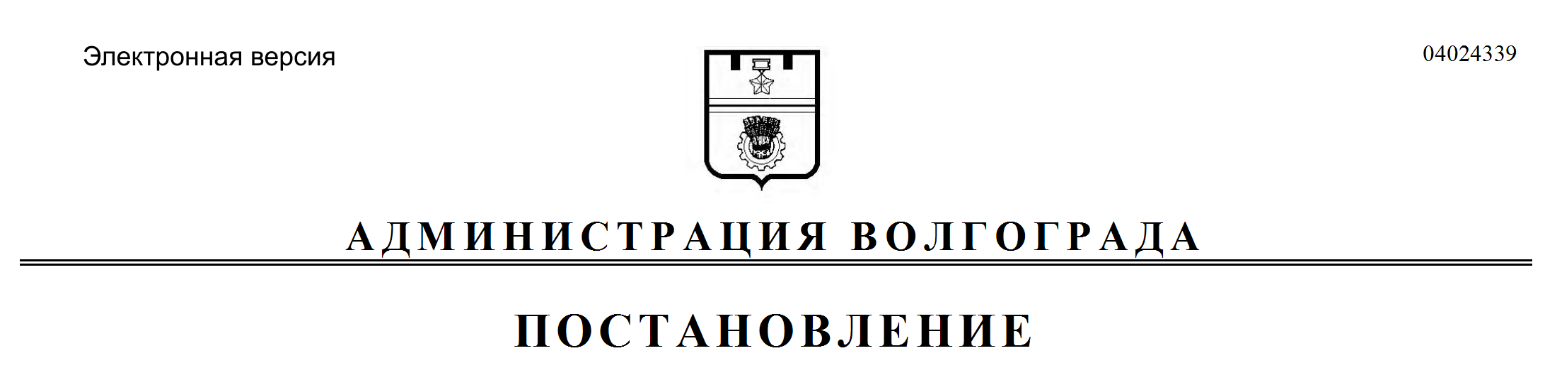 № п/пНаименованиемуниципальной услугиСтруктурные подразделения администрации Волгограда, муниципальные учреждения Волгограда, предоставляющие муниципальные услуги12 3I. Архивный фондI. Архивный фондI. Архивный фонд1.Исполнение запросов о предоставлении информации (социально-правовые и тематические запросы) на основе архивных документов муниципального архиваМуниципальное казенное учреждение «Волгоградский городской архив»2.Выдача справок, выписок, копий документов из документального фонда администрации района ВолгоградаТерриториальные структурные подразделения администрации Волгограда3.Выдача справок, выписок, копий документов из документального фонда администрации ВолгоградаАдминистрация ВолгоградаII. Транспорт и автомобильные дорогиII. Транспорт и автомобильные дорогиII. Транспорт и автомобильные дороги4.Выдача специального разрешения на движение транспортного средства по автомобильным дорогам общего пользования местного значения, осуществляющего перевозки опасных, тяжеловесных и (или) крупногабаритных грузовДепартамент городского хозяйства администрации
Волгограда1235.Присоединение объектов дорожного сервиса к автомобильным дорогам общего пользования местного значения городского округа город-герой Волгоград в пределах полосы отводаДепартамент городского хозяйства администрации
Волгограда6.Выдача письменного согласия и заключение договора на прокладку, перенос или переустройство инженерных коммуникаций, их эксплуатацию в границах полос отвода автомобильных дорог общего пользования местного значения городского округа город-герой ВолгоградДепартамент городского хозяйства администрации
Волгограда7.Выдача письменного согласия на строительство, реконструкцию, капитальный ремонт и ремонт являющихся сооружениями пересечения автомобильной дороги с другими автомобильными дорогами и примыкания автомобильной дороги к другой автомобильной дороге в отношении автомобильных дорог общего пользования местного значения городского округа город-герой ВолгоградДепартамент городского хозяйства администрации
ВолгоградаIII. Муниципальное имущество, реклама, торговля и потребительский рынокIII. Муниципальное имущество, реклама, торговля и потребительский рынокIII. Муниципальное имущество, реклама, торговля и потребительский рынок8.Предоставление информации (выписки) об объектах учета из реестра муниципального имущества ВолгоградаДепартамент муниципального имущества администрации Волгограда9.Выдача разрешения на установку и эксплуатацию рекламной конструкцииКомитет по рекламе администрации Волгограда10.Аннулирование разрешения на установку и эксплуатацию рекламной конструкцииКомитет по рекламе администрации Волгограда11.Выдача разрешения на право организации розничного рынкаКомитет экономического развития администрации ВолгоградаIV. Градостроительство, имущественно-земельные отношения и
жилищно-коммунальное хозяйствоIV. Градостроительство, имущественно-земельные отношения и
жилищно-коммунальное хозяйствоIV. Градостроительство, имущественно-земельные отношения и
жилищно-коммунальное хозяйство12.Предоставление градостроительного плана земельного участкаДепартамент по градостроительству и архитектуре администрации Волгограда12313.Выдача разрешения на ввод объекта в эксплуатациюДепартамент по градостроительству и архитектуре администрации Волгограда14.Выдача разрешения на строительствоДепартамент по градостроительству и архитектуре администрации Волгограда15.Продление срока действия разрешения на строительствоДепартамент по градостроительству и архитектуре администрации Волгограда16.Выдача разрешения на строительство объекта индивидуального жилищного строительстваТерриториальные структурные подразделения администрации Волгограда17.Выдача порубочных билетов и (или) разрешений на пересадку зеленых насаждений на территории района ВолгоградаТерриториальные структурные подразделения администрации Волгограда18.Оформление письменного разрешения на производство земляных работТерриториальные структурные подразделения администрации Волгограда19.Выдача документов о согласовании переустройства и (или) перепланировки жилых помещенийТерриториальные структурные подразделения администрации Волгограда20.Выдача решений о переводе или отказе в переводе жилого помещения в нежилое помещение или нежилого помещения в жилое помещениеТерриториальные структурные подразделения администрации Волгограда21.Предоставление сведений информационной системы обеспечения градостроительной деятельностиМуниципальное казенное учреждение «Городской информационный центр»22.Присвоение, изменение и аннулирование адресов объектам адресации на территории ВолгоградаМуниципальное казенное учреждение «Городской информационный центр»23.Предварительное согласование предоставления земельных участков, государственная собственность на которые не разграничена, а также земельных участков, находящихся в муниципальной собственности ВолгоградаДепартамент муниципального имущества администрации Волгограда24.Предоставление земельных участков, государственная собственность на которые не разграничена, а также земельных участков, находящихся в муниципальной собственности Волгограда, в собст-Департамент муниципального имущества администрации Волгограда123венность за плату без проведения торгов25.Предоставление земельных участков, государственная собственность на которые не разграничена, а также земельных участков, находящихся в муниципальной собственности Волгограда, в собственность гражданам и некоммерческим организациям бесплатноДепартамент муниципального имущества администрации Волгограда26.Предоставление земельных участков, государственная собственность на которые не разграничена, а также земельных участков, находящихся в муниципальной собственности Волгограда, в постоянное (бессрочное) пользованиеДепартамент муниципального имущества администрации Волгограда27.Предоставление земельных участков, государственная собственность на которые не разграничена, а также земельных участков, находящихся в муниципальной собственности Волгограда, в безвозмездное пользованиеДепартамент муниципального имущества администрации Волгограда28.Предоставление земельных участков, государственная собственность на которые не разграничена, а также земельных участков, находящихся в муниципальной собственности Волгограда, в аренду без проведения торговДепартамент муниципального имущества администрации Волгограда29.Предоставление земельных участков, государственная собственность на которые не разграничена, а также земельных участков, находящихся в муниципальной собственности Волгограда, в собственность или аренду на торгахДепартамент муниципального имущества администрации Волгограда30.Утверждение схемы расположения земельного участка на кадастровом плане территории по обращениям заинтересованных лицДепартамент муниципального имущества администрации Волгограда31.Выдача разрешения на использование земель или земельных участков, государственная собственность на которые не разграничена, а также земельных участков, находящихся в муниципальной собственности ВолгоградаДепартамент муниципального имущества администрации Волгограда123V. Жилищная политикаV. Жилищная политикаV. Жилищная политика32.Включение граждан-заявителей в список граждан, имеющих право на приобретение жилья экономического класса в рамках реализации программы «Жилье для российской семьи» в рамках государственной программы Российской Федерации «Обеспечение доступным и комфортным жильем и коммунальными услугами граждан Российской Федерации»Комитет жилищной и социальной политики администрации Волгограда33.Признание граждан нуждающимися в предоставлении жилого помещения муниципального маневренного жилищного фонда ВолгоградаКомитет жилищной и социальной политики администрации Волгограда34.Принятие граждан на учет в качестве нуждающихся в жилых помещениях, предоставляемых по договорам социального наймаКомитет жилищной и социальной политики администрации Волгограда35.Признание граждан малоимущими в целях постановки на учет в качестве нуждающихся в жилых помещениях, предоставляемых по договорам социального найма, предоставления освободившегося жилого помещения (комнаты) в коммунальной квартиреКомитет жилищной и социальной политики администрации Волгограда36.Признание граждан нуждающимися в жилых помещениях в общежитиях муниципального специализированного жилищного фонда ВолгоградаКомитет жилищной и социальной политики администрации Волгограда37.Выдача гражданам справки об очередности и предоставлении мер социальной поддержкиКомитет жилищной и социальной политики администрации Волгограда38.Выдача справки о наличии (отсутствии) забронированных за период с 2002 года до 01 марта 2005 г. жилых помещений муниципального жилищного фонда ВолгоградаКомитет жилищной и социальной политики администрации Волгограда39.Выдача согласия либо отказа на вселение в жилое помещение муниципального жилищного фонда Волгограда в качестве проживающих совместно с нанимателем членов семьиКомитет жилищной и социальной политики администрации Волгограда12340.Обеспечение оформления обмена жилых помещений муниципального жилищного фонда Волгограда, занимаемых гражданами на основании договоров социального наймаКомитет жилищной и социальной политики администрации Волгограда41.Выдача заключения о возможности либо невозможности продажи освободившегося (свободного) жилого помещения в коммунальной квартире муниципального жилищного фонда ВолгоградаКомитет жилищной и социальной политики администрации Волгограда42.Признание граждан нуждающимися в служебных жилых помещениях муниципального специализированного жилищного фонда ВолгоградаКомитет жилищной и социальной политики администрации Волгограда43.Выдача согласия либо отказа на заключение договора поднайма и вселение граждан в качестве поднанимателейКомитет жилищной и социальной политики администрации Волгограда44.Выдача извещения на заключение единого договора социального найма жилого помещенияКомитет жилищной и социальной политики администрации Волгограда45.Выдача согласия либо отказа на вселение граждан в качестве временных жильцовКомитет жилищной и социальной политики администрации Волгограда46.Признание граждан нуждающимися в жилых помещениях, предоставляемых по договорам социального наймаКомитет жилищной и социальной политики администрации Волгограда47.Признание ветеранов, инвалидов и семей, имеющих детей-инвалидов, получателями социальной выплаты на приобретение или строительство жилых помещений за счет субвенций федерального бюджетаКомитет жилищной и социальной политики администрации Волгограда48.Признание граждан участниками подпрограммы «Выполнение государственных обязательств по обеспечению жильем категорий граждан, установленных федеральным законодательством» федеральной целевой программы «Жилище» на 2015–2020 годыКомитет жилищной и социальной политики администрации Волгограда49.Предоставление гражданам жилых помещений (комнат) в коммунальных квартирах муниципального жилищного фонда ВолгоградаКомитет жилищной и социальной политики администрации Волгограда12350.Признание молодой семьи участником подпрограммы «Обеспечение жильем молодых семей» федеральной целевой программы «Жилище» на 2015–2020 годыКомитет жилищной и социальной политики администрации ВолгоградаVI. ОбразованиеVI. ОбразованиеVI. Образование51.Прием заявлений, постановка на учет для зачисления детей в муниципальные образовательные учреждения Волгограда, реализующие основную образовательную программу дошкольного образованияДепартамент по образованию администрации Волгограда52.Предоставление информации об организации общедоступного и бесплатного дошкольного, начального общего, основного общего, среднего общего образования, а также дополнительного образования в муниципальных образовательных учреждениях ВолгоградаДепартамент по образованию администрации ВолгоградаVII. Природные ресурсы, благоустройство и охрана окружающей средыVII. Природные ресурсы, благоустройство и охрана окружающей средыVII. Природные ресурсы, благоустройство и охрана окружающей среды53.Предоставление лесных участков, находящихся в муниципальной собственности Волгограда, в аренду, постоянное (бессрочное) пользование, безвозмездное срочное пользованиеДепартамент городского хозяйства администрации
Волгограда54.Подготовка и заключение договора купли-продажи лесных насаждений, расположенных на землях, находящихся в муниципальной собственности ВолгоградаДепартамент городского хозяйства администрации
Волгограда55.Предоставление водных объектов, находящихся в муниципальной собственности ВолгоградаДепартамент городского хозяйства администрации
Волгограда56.Проведение муниципальной экспертизы проектов освоения лесовДепартамент городского хозяйства администрации
Волгограда57.Аттестация граждан, привлекаемых департаментом городского хозяйства администрации Волгограда к проведению мероприятий по муниципальному контролюДепартамент городского хозяйства администрации
Волгограда58.Организация общественных обсуждений намечаемой хозяйственной и иной деятельности, которая подлежит государственной и экологической экспертизеДепартамент городского хозяйства администрации
Волгограда12359.Принятие к зачету в счет платы за пользование водными объектами или их частями, находящимися в муниципальной собственности Волгограда, затрат на мероприятия по улучшению рекреационной способности водных объектов и прилегающей территории, предотвращению негативного воздействия водДепартамент городского хозяйства администрации
Волгограда60.Выдача разрешений на омолаживающую обрезку зеленых насаждений на территории района ВолгоградаТерриториальные структурные подразделения администрации Волгограда